Министерство культуры Республики БашкортостанГосударственное бюджетное профессиональноеобразовательное учреждение Республики БашкортостанУфимское училище искусств «колледж»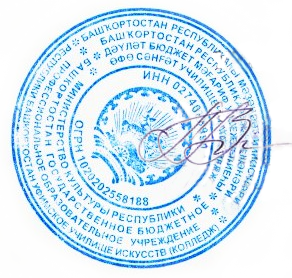 Методические рекомендациипо проведению государственного экзамена по подготовке и защите выпускной квалификационной работы по специальностям 54.02.01 «Дизайн», 54.02.05 «Живопись» в Уфимском училище искусств (колледже) с применением электронного обучения и дистанционных образовательных технологий в 2020 годуМетодические рекомендации разработаны в соответствии с законодательством Российской Федерации в сфере образования:- Федеральным законом от 29.12.2012 № 273-ФЗ «Об образовании в Российской Федерации»;- приказом Минобрнауки России от 14.06.2013 № 464 «Об утверждении порядка организации и осуществления образовательной деятельности по образовательным программам среднего профессионального образования»;- приказом Минобрнауки России от 16.08.2013 № 968 «Об утверждении порядка проведения государственной итоговой аттестации по образовательным программам среднего профессионального образования»;- приказом Минобрнауки России от 23.08.2017 № 816 «Об утверждении Порядка применения организациями, осуществляющими образовательную деятельность, электронного обучения, дистанционных образовательных технологий при реализации образовательных программ»;- Федеральными государственными образовательными стандартами среднего профессионального образования;- Порядком организации и осуществления образовательной деятельности по основным общеобразовательным программам – образовательным программам начального общего, основного общего и среднего общего образования, утвержденным приказом Минобрнауки РФ от 30.08.2013 № 1015;- письмом Минобрнауки России от 10.04.2014 № 06-381 «О направлении методических рекомендаций» (с приложением к письму «Методическими рекомендациями по использованию электронного обучения, дистанционных образовательных технологий при реализации профессиональных образовательных программ»);- ГОСТ Р 55751-2013 Информационно-коммуникационные технологии в образовании. Электронные учебно-методические комплексы. Требования и характеристики;- Положением о проведении государственной итоговой аттестации с применением электронного обучения, дистанционных образовательных технологий в государственном бюджетном профессиональном образовательном учреждении Республики Башкортостан Уфимское училище искусств (колледж).Государственный экзамен по защите выпускной квалификационной работы по специальностям 54.02.01 «Дизайн», 54.02.05 «Живопись» проводится в системе видеоконференции на основе программного обеспечения (Skype, Zoom, Google Класс).О проведении государственной итоговой аттестации (ГИА) с применением электронного обучения, дистанционных образовательных технологий (в режиме видеоконференции) издается приказ директора Колледжа, не позднее 2-х недель до начала ГИА.Государственная итоговая аттестация проводится в соответствии с расписанием, разрабатываемым заведующими отделениями и утвержденным директором Колледжа, не позднее 2-х недель до начала ГИА.В видеоконференции участвуют все члены ГЭК (утвержденные приказом директора колледжа), представитель со стороны работодателя, представитель технического персонала.Не позднее, чем за один рабочий день до проведения государственной итоговой аттестации в режиме видеоконференции должна быть обеспечена техническая готовность оборудования и каналов связи.6. За качественное обеспечение связи и техническую готовность оборудования и каналов связи как с членами ГЭК, так и со студентом отвечают:- заведующий отделением;- председатель цикловой комиссии;- классный руководитель;- программист колледжа.7. Решение о допуске студента к государственной итоговой аттестации принимает предметно-цикловая комиссия совместно с заведующим отделением.8. К государственной итоговой аттестации допускается студент, не имеющий академической задолженности и в полном объеме выполнивший учебный план или индивидуальный учебный план по осваиваемой образовательной программе среднего профессионального образования.9. Перед проведением государственной итоговой аттестации с применением электронного обучения, дистанционных образовательных технологий студент направляет портфолио председателю предметно-цикловой комиссии и рецензенту (при наличии) не позднее 10 дней до начала ГИА, оформленное в соответствии с Положением о портфолио выпускника ГБПОУ РБ Уфимское училище искусств (колледж).10. В соответствии с утвержденным расписанием проведения ГИА, учебная часть обязана обеспечить доведение информации о проведении государственной итоговой аттестации с применением электронного обучения, дистанционных образовательных технологий, а также о дате, времени и способе выхода на связь для его прохождения до студентов, их родителей (законных представителей) посредством передачи по электронной почте либо путем размещения информации в личном кабинете обучающегося в информационно-образовательной среде Колледжа не позднее 2-х недель до начала ГИА.11. При проведении государственной итоговой аттестации в режиме видеоконференцсвязи студенты должны быть заранее проинформированы о технических требованиях к оборудованию и каналам связи. Специалисты Колледжа должны удостовериться в технической возможности студентов участвовать в видеоконференции путем предварительной проверки связи.12. До начала государственной итоговой аттестации в форме государственного экзамена производится проверка соблюдения процедуры допуска студента к прохождению государственного аттестационного испытания в форме государственного экзамена посредством электронного обучения, дистанционных образовательных технологий.13. До начала государственного экзамена с дистанционным участием секретарь ГЭК приглашает студента к защите ВКР.14. Студент представляет выпускную квалификационную работу и материалы.15.1. Специальность 54.02.01 Дизайн подготовка и защита выпускной квалификационной работы (дипломной работы):-пояснительная записка, где собран весь материал для дипломной работы (аналоги, эскизы, чертежи, графики и прочий поясняющий материал);-графическая часть проекта выполняется в зависимости от темы на планшете с рекомендуемыми размерами 800 мм х 1600 мм;-демонстрационный макет в размере 550 мм х 750 мм, полиграфические макеты (книги, журналы, печатная продукция и т.д.) в масштабе 1:1.По мере необходимости ВКР может сопровождаться презентационным или демонстрационным аудио или видеороликом.15.2. Специальность 54.02.05 Живопись подготовка и защита выпускной квалификационной работы «Эскиз картины»:-пояснительная записка;-поисковая часть (эскизы, наброски, зарисовки по утвержденной теме);-исполнение черно-белого картона;-«Эскиз картины»- не более 100см по большой стороне.16. На ответ студенту дается 10-15 минут. На дополнительные и уточняющие вопросы членов государственной экзаменационной комиссии и ответы на них студента дается не более 15 минут.17. Законченная ВКР записывается на CD диск или на флешноситель для хранения после их защиты в Колледже.18. Государственная экзаменационная комиссия проводит обсуждение и принимает решение об оценке в режиме онлайн-заседания, при обязательном присутствии председателя комиссии или его заместителя.19. В протоколах заседаний государственной экзаменационной комиссии по приему государственных аттестационных испытаний фиксируется факт проведения государственной итоговой аттестации с применением электронного обучения, дистанционных образовательных технологий.20. При государственной итоговой аттестации в режиме обмена файлами или с помощью обмена сообщениями в форумах или чатах должно быть обеспечено хранение указанных файлов или сообщений и персональных данных студентов.21. В случае технических сбоев в работе оборудования и (или) канала связи, препятствующих проведению государственной итоговой аттестации, председатель государственной экзаменационной комиссии вправе перенести государственное аттестационное испытание в форме государственного экзамена на другое время в период работы государственной экзаменационной комиссии, о чем составляется соответствующий акт.22. В случае технических сбоев в работе оборудования и (или) канала связи, препятствующих проведению государственной итоговой аттестации и переносе сроков по проведению государственного экзамена по педагогической подготовке колледж обязан обеспечить уведомление студентов, их родителей (законных представителей) о новых сроках проведения ГИА.23. В случае технических сбоев в работе оборудования и (или) канала связи, должно быть обеспечено компьютерное тестирование с помощью инструментов, встроенных в системы дистанционного обучения, или с помощью отдельных инструментов. Процесс тестирования должен быть автоматизирован. Должны быть обеспечены автоматизированная обработка результатов тестирования, процедура оценивания, системы документирования результатов тестирования, хранения результатов тестирования и персональных данных студентов.24. При отсутствии у студента технических возможностей для прохождения государственной итоговой аттестации в удаленном доступе Колледж обеспечивает доступ студента к имеющимся ресурсам посредством передачи по электронной почте либо путем размещения информации в личном кабинете обучающегося в информационно-образовательной среде Колледжа, а также с помощью мобильных устройств с доступом в сеть «Интернет».УтверждаюДиректор ГБПОУ РБУфимское училище искусств (колледж)Л.В.Воробьева18 мая 2020 г.